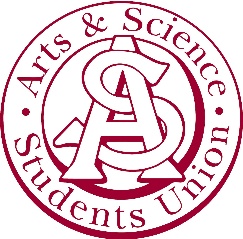 Arts & Science Students’ Union Meeting MinutesOctober 13, 2020 5:06 pm WebEx CallRegrets: Steven1. Introductions and Agenda adoptedMotioned by PalakSeconded by Lucas2. Recognized treaty 6 territory3. Approve Last Meeting MinutesMotioned by Palak Seconded by Ana4. Executive ReportsPresidential reportsTurn on post notifications for our Facebook group Sending regretsFaculty Council positions are still openRepresentatives needed for picking the vice deans In the process of getting a CCR credits approved, a meeting with Lorin, the Vice Dean, is scheduled for tomorrow 4.2	Committee reports 4.2.1 VP PothierWill have a scary and not scary movie and 2 separate movie night callsGiveaway for pumpkin nightWill send the rest of her ideasHalloween movies: Addams family Nightmare before Christmas Coraline Beetlejuice Hocus pocus Halloween (1978) Get out Us The boy Trick ‘r Treat A Nightmare on Elm Street Ma Carrie IT 2 Oculus Conjuring4.2.2 VP NjaaNothing new to report4.2.3 VP AzevdoHalloween giveaway post up tomorrow 5 pumpkin carving kit winners and 1 Halloween basketWe will post about Future Majority and post #FlexOurVoteSask w pics of us4.2.2 VP KobashiGetting emails outApproving the budgetGet added to the Facebook or discord5. Students’ Councils Report	5.1	Member of Students’ Councils report5.1.1 Ritish KumarTranscript from first of AugustHealth Center coordinator provided them with events and plans (ie STEM, etc)They gots a discord server that’s better than ours 5.1.2 Tasnim Jaisee (Women’s Center Coordinator)Jaren and Renee met up w the MSC’s for potential program ideas this yearWorking with individual student unions and residentsThe Discord with verified students (Ritish mentioned earlier)They can present also5.1.3 Sahil SootaJoin discordNew meeting this week (will update)6. Other BusinessFuture Majority PartnershipPartnering with Future MajorityThey will help with the pumpkin kits and giveaways and hook us up with swag for the giveaways We will post about the election in returnThey are hosting a Covid walk on Oct 24 from 1-3 Budgets Ana motions to pass the budget for the giveawaysAna motions for a $125 budget Budget to cover giveaway stuff (except what is provided by the Future Majority)Everybody passes7. Amend the ConstitutionsMotion to create table of contentsMotioned by PalakSeconded by RichardMotion PassesMotion to get rid of the apostrophe in “Students’”Motioned by PalakSeconded by LucasMotion denied by majority vote Motion to remove Council Member StatusMotioned by PalakSeconded by LucasMotion PassesMotion to change “Stamp posters” to “Stamp posters for Ratified Student Groups (maximum 15)"Motioned by PalakSeconded by LucasMotion PassesMotion to add “Sell pool memberships” to ASSU office dutiesMotioned by PalakSeconded by AnaMotion PassesMotion to add “Send exams from the Exam Bank File upon request” to ASSU office dutiesMotioned by PalakSeconded by AkashMotion PassesMotion to remove all information regarding position holding council members due to redundancyMotioned by PalakSeconded by AkashMotion PassesMotion to change “Section 4” to “Article IV” Motioned by PalakSeconded by LucasMotion PassesMotion to move Article III Section E to Article III Section III Council MembersMotioned by PalakSeconded by AnaMotion PassesMotion to replace “Any meeting of any Committee they are part of” to “Committee Meetings”Motioned by PalakSeconded by LucasMotion PassesMotion to add “Convocated Meetings” to the council member job descriptionMotioned by PalakSeconded by AkashMotion PassesMotion to combine three points and change the wording to "Council Member are required to send regrets prior to the beginning of every meeting they are unable to attend. Failure to send regrets for three consecutive meetings will result in automatic impeachment and removal of Council Member status. Special circumstances such as serious illness will be taken into consideration."Motioned by PalakSeconded by Ishita Motion PassesMoton to change wording to "All Council Members are required to treat everyone with the utmost respect and to maintain the Campus Positive Space Campaign on University property, as well as within all publications and communications.”Motioned by PalakSeconded by Akash Motion PassesMotion to change “Section 3” to “Article III” Motioned by PalakSeconded by AnaMotion PassesMotion to change “sign” to “co-sign”Motioned by PalakSeconded by AnaAmended by SahilAmendment is “Motion to change “co-sign” to “Shall co-sign cheques issued by the ASSU with the Vice President of Internal Affairs.”Seconded by AkashAmended Motion PassesMotion to add the AOCP acronymMotioned by PalakSeconded by IshitaMotion PassesMotion to replace “social events” with “ASSU coordinated events”Motioned by PalakSeconded by AkashMotion PassesMotion to add the point “Shall chair Council Meetings in the temporary absence of the President.”Motioned by PalakSeconded by AkashMotion PassesMotion to edit grammar for co-signing sentenceMotioned by PalakSeconded by AkashMotion PassesMotion to add “Shall Ratify the ASSU under the USSU guidelines” to the VP of Internal Affairs role descriptionMotioned by PalakSeconded by IshitaMotion PassesMotion to move 3 points to Article III Section BMotioned by PalakSeconded by IshitaMotion PassesMotion to change “To” to “Shall”Motioned by PalakSeconded by AkashMotion PassesMotion to change “year representatives” to “executive committee”Motioned by PalakSeconded by JaydaMotion PassesMotion to fix grammar to “Shall set out clear and specific guidelines for advertising using posters on ASSU property;”Motioned by PalakSeconded by LucasMotion PassesMotion to add “Shall organize social media campaigns and giveaways for Members-at-Large” as a responsibility for VP of MarketingMotioned by PalakSeconded by IshitaMotion PassesMotion to remove “Shall delegate tasks to each member of their committee”Motioned by PalakSeconded by IshitaMotion PassesMotion to change “events and charitable events” to “Student-life events and Charitable Events” Motioned by PalakSeconded by LucasMotion PassesMotion to change “five committees” to “A President and four (4) committeesMotioned by PalakSeconded by AkashMotion PassesMotion to add “of” for all Vice President titlesMotioned by PalakSeconded by AkashMotion PassesMotion to remove sentence “Attend all ASSU Council Meetings;” due to redundancy Motioned by PalakSeconded by LucasMotion PassesMotion to remove sentence “To attend and coordinate all committee meetings they are part of;” due to redundancy Motioned by PalakSeconded by IshitaMotion PassesMotion to change sentence to “Coordinate the placement of Council Members into one of five committees”Motioned by PalakSeconded by IshitaMotion PassesMotion to move “Prepare collaboratively to create the yearly ASSU Budget;” to the VP of Internal Affairs role descriptionMotioned by PalakSeconded by IshitaMotion PassesMotion to remove “Meet at the request of the President;” and “Be responsible for managing the dealings and transactions of the ASSU;” due to redundancyMotioned by PalakSeconded by IshitaMotion PassesMotion to add the Administrative Assistant potion to the Internal Affairs committee, a position appointed by the VP of Internal AffairsMotioned by PalakSeconded by LucasMotion PassesMotion to add “ratified” Motioned by PalakSeconded by LucasMotion PassesMotion to add “lounge” Motioned by PalakSeconded by IshitaMotion PassesMotion to change “Marketing Committee” to “Other Committees” Motioned by PalakSeconded by LucasMotion PassesMotion to alter grammar and change to “To ensure the preparation of meaningful proposals for the weekly ASSU Council meeting;”Motioned by PalakSeconded by AkashMotion PassesMotion to remove information about the Operations and Finance Committee  Motioned by PalakSeconded by IshitaMotion PassesMotion to change “social or charitable events” to “Student-life events and Charitable Events” Motioned by PalakSeconded by AnaMotion PassesMotion to change “every” to “each and every”Motioned by PalakSeconded by AnaMotion PassesMotion to remove Twitter from the Marketing Committee responsibilitiesMotioned by PalakSeconded by LucasMotion denied by majority voteMotion to add “Committee should follow all the rules and guidelines previously established under the Council Members article” for other committees Motioned by PalakSeconded by AnaMotion PassesMotion to change “Members” to “Members at Large”Motioned by PalakSeconded by IshitaMotion passesMotion to change “Preference for the Chair shall be given to the President” to “Speaking preference shall be given to the president upon request”Motioned by PalakSeconded by AkashMotion passesMotion to change grammar to “Notwithstanding Article VI Section A subsection v. The meeting shall be chaired by the Vice President of Internal Affairs, whom must uphold the same rules and guidelines.”Motioned by PalakSeconded by AnaMotion passesMotion to change grammar to “No changes shall be made to the constitution”Motioned by PalakSeconded by AkashMotion passesMotion to add “ASSU elections should be in line with the USSU elections”Motioned by PalakSeconded by AkashMotion passesMotion to add “Any former Council Member who has been impeached will not be eligible to seek re-election.”Motioned by PalakSeconded by AkashMotion passesMotion to change “Any member, who wishes to hold a position on the ASSU Executive, must have served from the first meeting of January until the end of their term in the previous year as a Council or Executive Committee member. Should no such individual be found, an exception shall be made and this requirement shall be discarded.” to “Any member, who wishes to hold a position as an ASSU Executive, must have served as a Council Member for 1 complete school term directly prior to the election.“Motioned by PalakSeconded by AkashMotion passesMotion to change “shall be declared acclaimed without a vote of confidence.” to “Shall undergo the same electoral procedures as stated in Article VI Section D, being required to receive a greater amount of abiding votes.”Motioned by PalakSeconded by Lucas Motion passesMotion to change “written or typed document of intent” to “physical signed document”Motioned by PalakSeconded by Ishita Motion passesMotion to remove position holding council members due to redundancyMotioned by PalakSeconded by AkashMotion PassesMotion to separate Article VI into 3 separate articles for organization purposesMotioned by LucasSeconded by AkashMotion PassesMotion to create Article IX for COVID circumstantial alterations Motioned by PalakSeconded by AkashMotion Passes8. Meeting Adjourned, Breakout sessions cancelledMotion by PalakSeconded by Akash